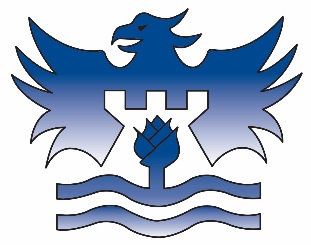 Castle Donington College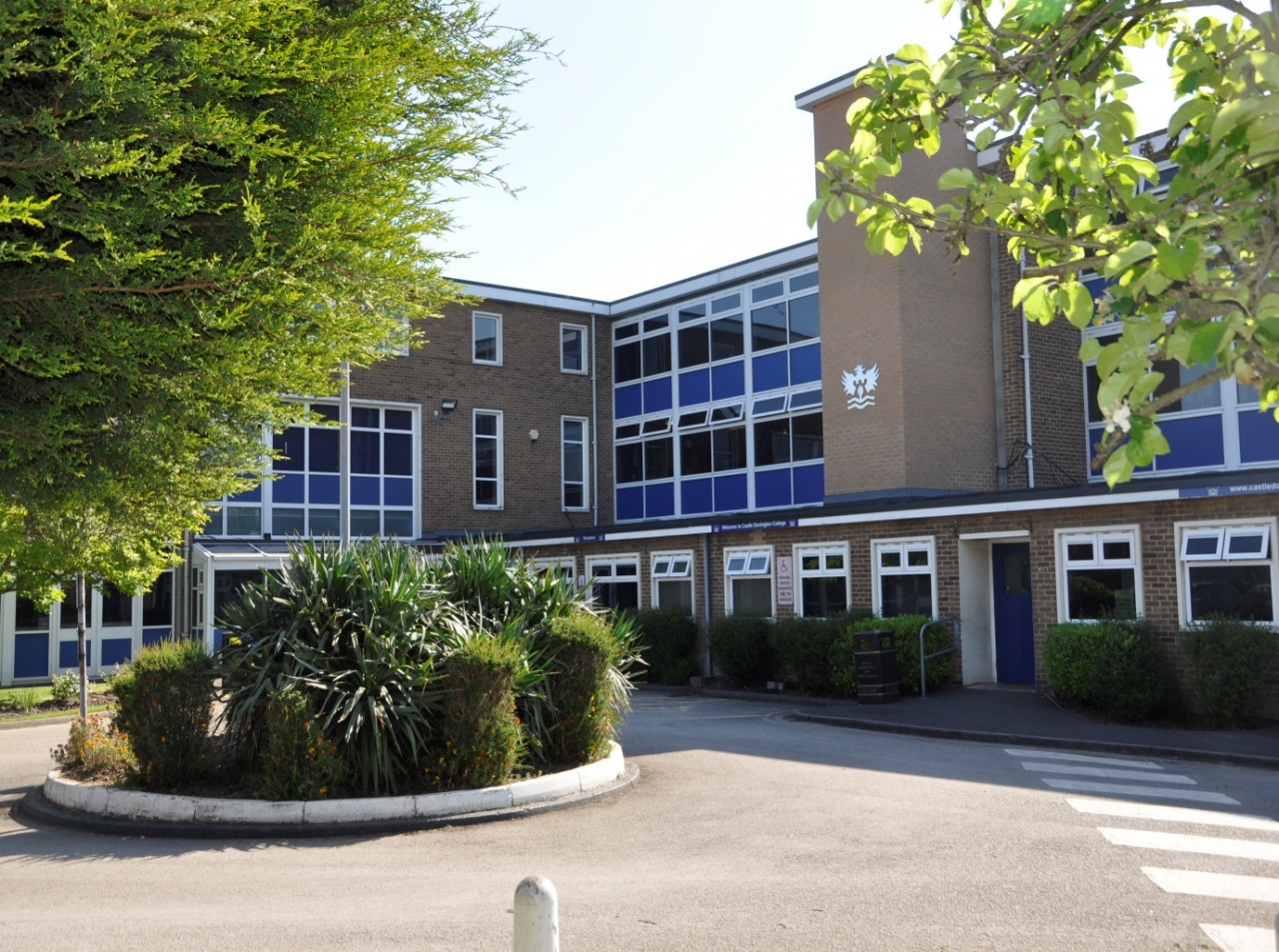 Applicant Information PackJune 2022Pastoral Manager Dear Applicant,Thank you for your interest in the post of Pastoral Manager at Castle Donington College. I hope the enclosed pack will be of interest to you and I look forward to receiving your completed application. This is a non-teaching role, based at the College. We welcome applications from people currently working in educational settings and/or with a focus on supporting young people to fulfil potential and achieve success.Castle Donington College is a small 11-16 school. In September 2022, we expect 650 pupils on role across five year groups (Year 7 to 11). The College is situated on the North West edge of Leicestershire on the Leicestershire, Derbyshire, and Nottinghamshire border and within 30 minutes’ drive of Nottingham, Derby, Leicester, Loughborough and Burton, being close to the M1 and A50. We believe we have the makings of a great school. In January 2019 we received an Ofsted rating of ‘Good’ and continue to strive for excellence in all things.  You can be a part of our future.We are very proud of our community and the students we serve. We are looking for a non-teaching Pastoral Manager to join our staff. This is a key role within the Pastoral Team that has undergone significant change. The impact of the successful candidate will be evident through the support pupils receive to ensure they are happy in College and able to learn. The post holder’s main responsibilities will incorporate the following broad areas. Supporting Pupils to achieve success day to dayPastoral CareLiaising with external agencies to support of pupils and familiesThe successful candidate will play a key role in the day to day success of the College, as an integral member of the Pastoral team, working closely with Principal, College Leaders, Wellbeing leader and Attendance Officer.  This is a unique and important role in a busy College. They will be highly organised, efficient and trustworthy, effectively supporting pupils, teachers within the College. They will ensure that the pupil experience is at the heart of everything they do.All our staff have high expectations of themselves and of the students. They work closely to share best practice and drive school improvement.  In a recent staff survey 100% of respondents said that Castle Donington College was a good place to work. We are committed to a happy, purposeful and secure environment that provides the opportunity for all to grow and develop. Our staff are highly valued, well regarded and fully supported. We can offer a coherent programme of induction/ hand over and we have a strong commitment to professional development.  We are happy to support training and hand over activities to ensure confidence for the role.The advertised post comes with challenges and requires someone with resilience, drive and ambition.  However, we believe that for a candidate with passion for the responsibilities associated with this post, the rewards will be great. We welcome and encourage prospective candidates to come and visit, to meet our staff and students and to experience first- hand the ethos and values of the College.Yours faithfully,Julie SheppardPrincipalCastle Donington College Ethos and ValuesAt Castle Donington College, we are concerned, first and foremost with people. The staff and Governors are committed to delivering the best possible experience for all of our students. We care passionately about the quality of education we provide. We consider strong values to be important and so aim to provide individual care and attention for each child and to create a stimulating environment so that effective teaching and learning can take place. Castle Donington College has the highest expectations of its students both academically and socially.What staff can expect from usAn open, inclusive and welcoming cultureA pleasant working environmentSupport and development relevant to the postInvestment in staff wellbeing Responsibility and opportunityProfessional DevelopmentPersonal challenge and growth appropriate to the roleWhat we expect from staff:Commitment, hard work and reliability To contribute fully to day to day successesDesire to improve the College for allPromote the ethos, values and culture of the CollegeGenuine enjoyment of working with young people What we expect from students:Excellent attitude to learning, everydayA relentless desire to achieve in all areasExcellent attendanceImpeccable conduct every dayCuriosity and resilienceTo capitalise on advice and feedback in order to improveThe highest aspirations for the futureTo play and active role in the College communityResilience and confidence to succeedWhat students can expect from us:A challenging inclusive curriculumA wide range of curriculum activitiesGood and outstanding teaching everydayTargeted and timely support and interventionOutstanding pastoral careThe highest expectations without exceptionValues rooted in respect, kindness, trust and supportA safe learning environment free from disruptionTo be well prepared for next stage in education, training or employment and for adult lifeThat staff have a good understanding of pupils’ strengths and weaknesses and help them to overcome barriersJob Description: Pastoral ManagerCastle Donington College is committed to creating a diverse workforce. We will consider all qualified applicants for employment without regard to sex, race, religion, belief, sexual orientation, gender reassignment, pregnancy, maternity, age, disability, marriage or civil partnership.Safer Recruitment Statement Castle Donington College is committed to safeguarding and promoting the welfare of pupils and young people and expects all staff and volunteers to share this commitment. This post is designated as a Regulated Activity and the post holder will be subject to an enhanced DBS disclosure check.This job description sets out the duties and responsibilities of the job at the time when it was drawn up. Such duties and responsibilities may vary from time to time without changing the general character of the duties or the level of responsibility entailed. Such variations are a common occurrence and cannot in themselves justify a reconsideration of the grading of the job. This job description is current at the date shown, but following consultation with you, may be changed by the Principal to reflect or anticipate changes in the job which are commensurate with the salary and job title.June 2022Pastoral Manager: Person SpecificationHow to applyTo apply:Complete the application form and attach a letter of application, no more than two sides of A4, which sets out your experience to date and what you feel you can contribute to the post. Ensure that your letter of application includes your current expertise, experience and your values and vision for the post.2.    Email your application form to recruitment@emet.uk.comIf you are shortlisted, you will be contacted by email or letter with further details prior to interview.Please be aware, as the applicant, you are responsible for ensuring your application reaches us before the deadline/closing date.  Late applications will not be accepted.Please be aware, as the applicant, you are responsible for ensuring your application reaches us before the deadline/closing date.  Late applications will not be accepted.Castle Donington College is committed to creating a diverse workforce. We will consider all qualified applicants for employment without regard to sex, race, religion, belief, sexual orientation, gender reassignment, pregnancy, maternity, age, disability, marriage or civil partnership.Safer Recruitment Statement Castle Donington College is committed to safeguarding and promoting the welfare of students and young people and expects all staff and volunteers to share this commitment. This post is designated as a Regulated Activity and the post holder will be subject to an enhanced DBS disclosure check.Job TitlePastoral ManagerReporting to:SLTDepartmentSupport Staff:  Pastoral TeamSalary Scale 5 pt. 13-17 pro rata (£23023-£24920)Contract:37 hours per week /38 weeks term time + 1 wk/year37 hours per week /38 weeks term time + 1 wk/year37 hours per week /38 weeks term time + 1 wk/yearResponsibilities of all Support StaffTo make the education, safety and happiness of the students in the College your primary purposeTo ensure the need to safeguard students’ well-being is understood and followed in accordance with statutory provisions and in line with College procedures To promote the College aims values and ethos and to abide by policies and procedures in all situations To maintain high standards of punctuality and attendanceTo act as a role model by demonstrating a professional level of dress, appearance and behaviourTo treat all members of the College community (staff, students, parents, Governors and visitors) with respect and dignity and at all times observe proper boundariesTo know and always act within the statutory frameworks which set out your professional duties and responsibilitiesTo show a tolerance of and respect for the rights and beliefs of others. To ensure that personal beliefs are not expressed in ways which exploit students’ vulnerability or might lead them to break the law and do not undermine fundamental British values, including democracy, the rule of law, individual liberty and mutual respect and tolerance of those with different faiths and beliefsTo participate and engage fully in relevant college-based meetings and training activities, within contracted hours, including the appraisal processTo respond speedily and appropriately to parental concerns, as appropriate to the roleResponsibilities of a Pastoral Manager at Castle Donington College Main purposeTo enable all pupils to engage in education by providing leadership and support around welfare, safeguarding, behavioural and attendance issues. This will involve working with staff, parents/carers and pupils to address barriers to learning and make sure effective policies and procedures are in place.  
Duties And ResponsibilitiesWorking With Pupils Identify strategies to help overcome individual pupils’ barriers to learning Use systems to monitor the behaviour and progress of pupils who are on targeted interventions Co-ordinate the development of pupils’ individual support plans and review ongoing progress towards set goalsManage the transition of new pupils arriving or existing pupils returning to school, putting the necessary support in place to overcome any barriers to learning Promote high standards of behaviour and consistently implement the school’s behaviour policy  To support SLT, the Pastoral Team and Form Tutors by both counselling and disciplining pupils as and when appropriateTo work closely with SLT, the Pastoral Team, Form Tutors and SENCO to identify students who require specialist behavioural interventionTo work with the Pastoral Team to provide specialist advice to staff in relation to behaviour targets and the use and effectiveness of individual behaviour plansWorking With Staff Make sure each member of staff has access to, understands and can apply consistently, information to support strategies that remove barriers to learning and achievement for identified pupils.Liaise with teaching staff to support monitoring activities on individual pupils’ behaviour and attendanceWork with the attendance officer to monitor and implement strategies to improve the attendance of pupils who are on targeted interventions    Work with the wider pastoral team to identify pupils in need of additional support and to develop individual support plans Work with Senior Leaders to develop whole-school pastoral care strategies, policies and action plans Participate in Pastoral meetings, as required Working With Parents/Carers and External Agencies Be a point of contact for parents/carers in relation to pastoral, safeguarding, attendance and behavioural issues, involving relevant staff members as necessaryCommunicate with parents/carers following behavioural incidents to discuss the effectiveness of the support in place for their child  Maintain regular contact with parents/carers to discuss their child’s progress, behaviour and attendance Build positive relations with parents/carers to encourage family involvement in their child’s progress Communicate with parents/carers about specific support in place for their childAssist parents/carers with any information they need to support their child Liaise with external support agencies and professionals as required, to cater for pupils’ individual needs Build and refresh knowledge on the range of external support available that could support pupils’ individual needs AdministrationTo monitor rewards and celebrate successes of key studentsTo work with the Pastoral Team to monitor and evaluate the standards of behaviour using relevant data Maintain accurate records of interventions and relevant meetings Facilitate the transfer of relevant pupil information inside and outside the school Make sure that pupil information is updated and that staff are aware of the individual needs of pupils Complete relevant paperwork required by external agencies Safeguarding Work in line with statutory safeguarding guidance (e.g. Keeping Children Safe in Education, Prevent) and our safeguarding and child protection policies Undertake relevant training and work with the designated safeguarding lead (DSL) and Safeguarding Team to promote the best interests of pupils, including sharing concerns where necessaryLog and respond to safeguarding incidents as appropriatePromote the safeguarding of all pupils in the schoolQualifications Qualifications Level 2 qualifications in maths/numeracy and English/literacy.EAble to demonstrate numeracy/literacy skills sufficient for the demands of the postEA levels or degree qualificationDRight to work in the UKEPossess or willingness to train for the First Aid at Work or Emergency First Aid at Work qualification EQualified or willingness to undertake safeguarding training EKnowledge Knowledge Computer literate and have a good working knowledge of applications including Microsoft Word and ExcelESpecific and up to date knowledge of UK GDPR appropriate to an educational settingDKnowledge of child protection proceduresEKnowledge of statutory expectations in a secondary schoolEPrevious working knowledge of Go4Schools and CPoMs data bases or similar  DCommitment to, Equal Opportunities, and the ability to apply this to strategic work and day-to-day situations.EExperienceExperienceExperience of working effectively with young peopleEExperience of pastoral careDPrevious experience of working within a secondary education settingDAbility to communicate with a wide range of audiences, including pupils, staff and parents.EExperience of responding to members of the public in a work settingEExperience of completing administration tasksESkills Skills Able to demonstrate positive relationships and effective outcomes all members of the College communityEAbility to get the best out of young people facing adversityEAble to work without supervision, organise workload and demonstrate autonomy, initiative and creativityEExcellent organisational skills, efficiency and willingness to respond positively to changing circumstancesEAbility to run and produce accurate and up-to-date records and reports as requiredEExcellent communication, customer service and interpersonal skills.EExcellent attention to detail and able to work through a task to a satisfactory conclusion EPersonal AttributesPersonal AttributesPatient, kind and empatheticEA high degree of emotional literacy; a positive outlook whilst maintaining a consistent, no-nonsense approachEChild centred ECommitment to own professional developmentEWork in ways that promote equal opportunitiesESelf-awareness, empathy, ability to manage feelings, motivation and social skillsEStrong communication, planning, organisational and time management skills EHigh expectations for accountability and consistencyEBelief in the potential of individualsEAbility to work independently and as part of a team EInnovative thinking and solution driven, displaying confidence and independence to work using own initiativeEAppointment of Pastoral Manager Start dateAutumn Term 2022 Closing date Mid-day 29th June 2022